ESTADO DO RIO GRANDE DO NORTECÂMARA MUNICIPAL DE SÃO JOÃO DO SABUGIExmº. Sr. Presidente da Câmara MunicipalREQUERIMENTO Nº. 018/2017O Vereador que abaixo subscreve-se em conformidade com o texto regimental desta Casa, requer a  V. Exª.,  após  ouvido o plenário e este se der por aceito, que seja enviado ofício para ao Sr. Governador do estado, solicitando que sejam construídas duas pontes na RN 089, sendo uma no riacho do salgado e outra rio pitombeira.JUSTIFICATIVA EM PLENÁRIOSala das Sessões, em 25 de abril de 2017.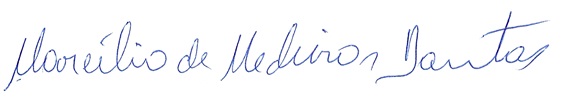 MARCÍLIO DE MEDEIROS DANTASVEREADOR-AUTOR